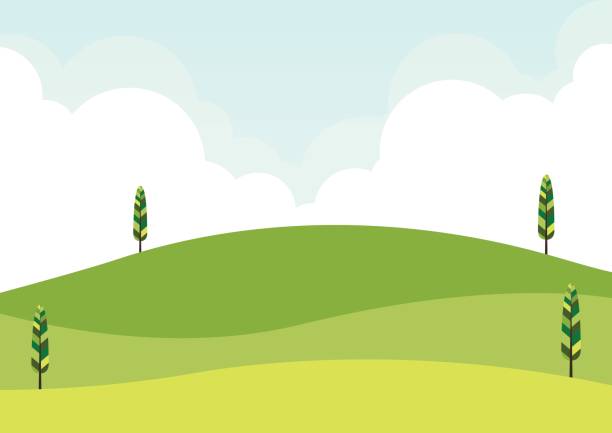 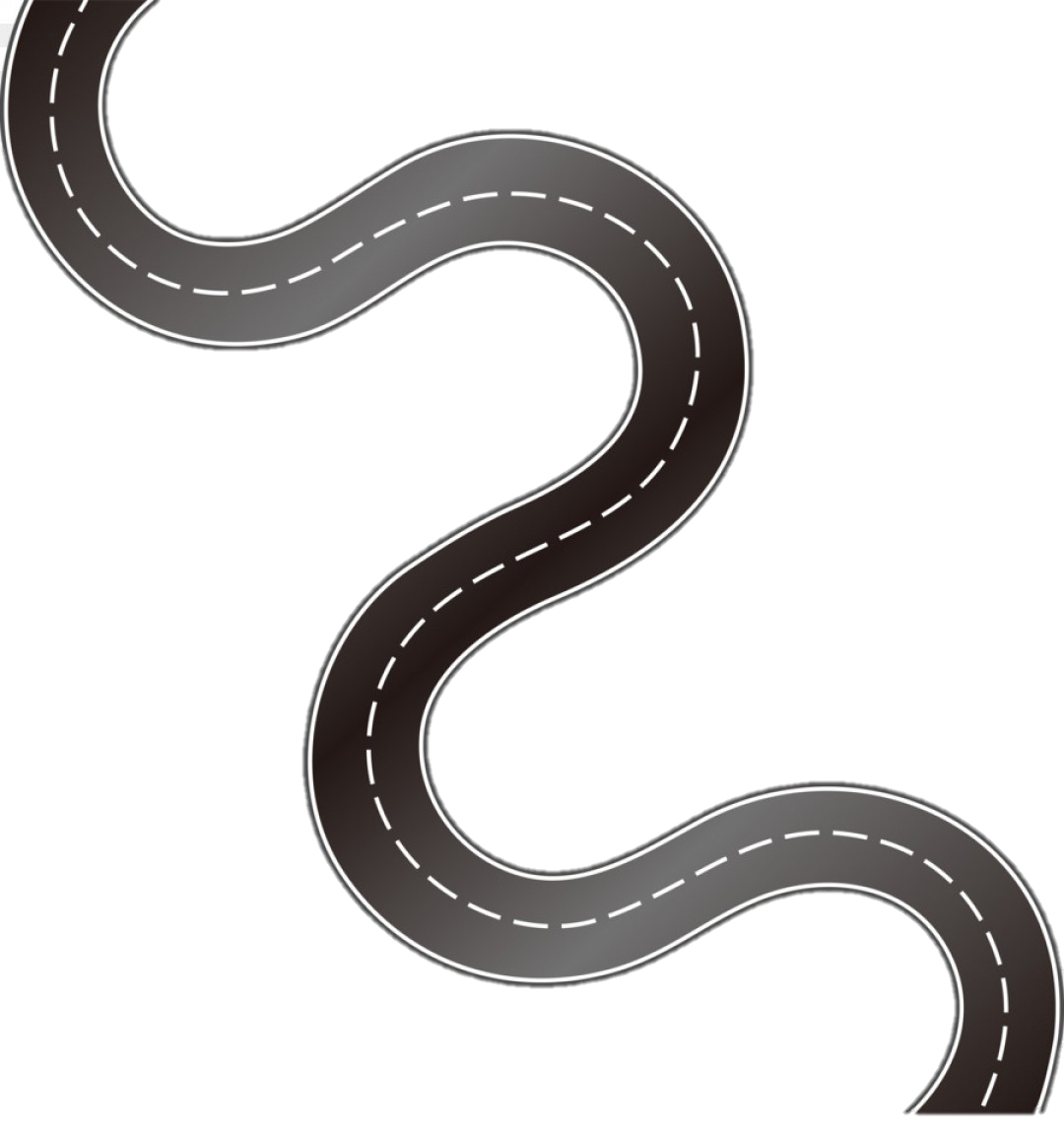 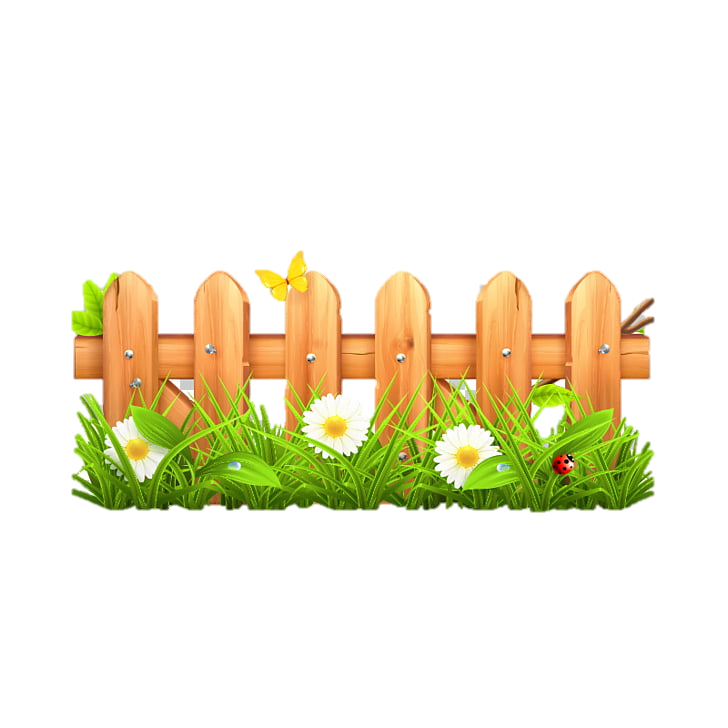 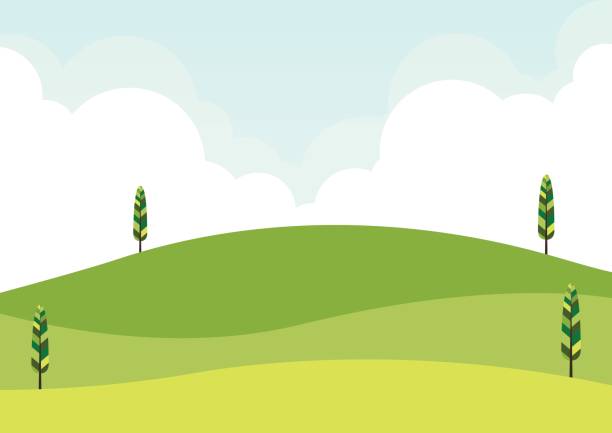 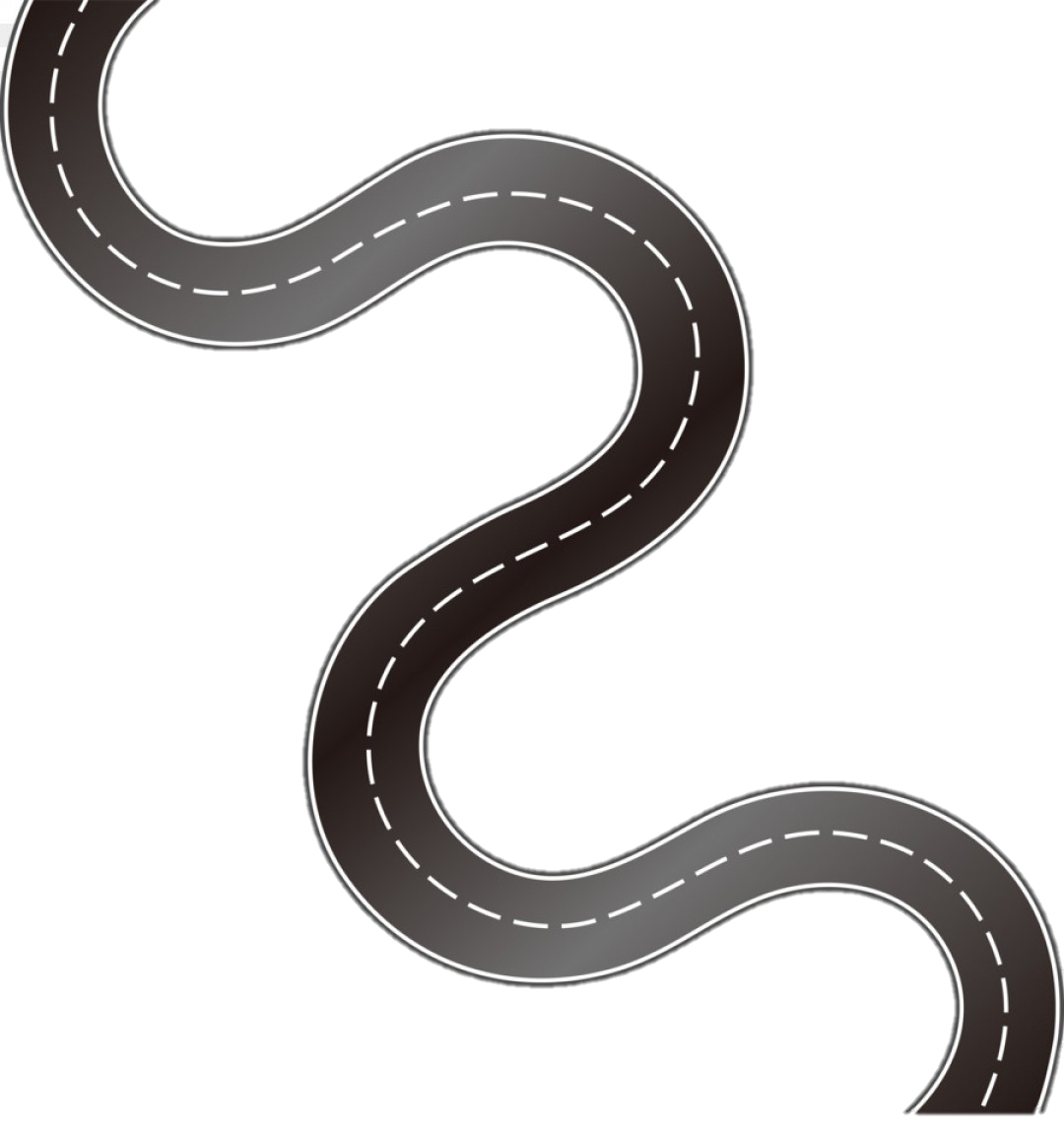 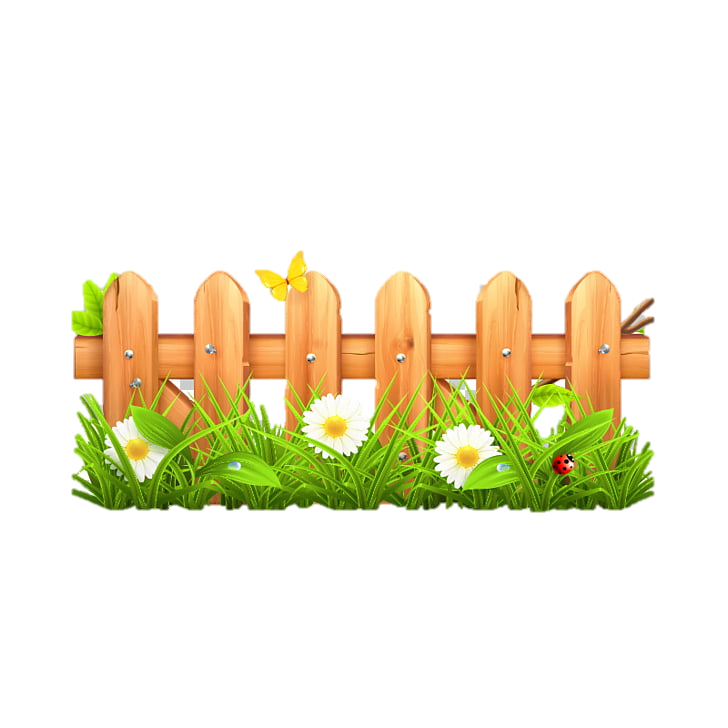 cv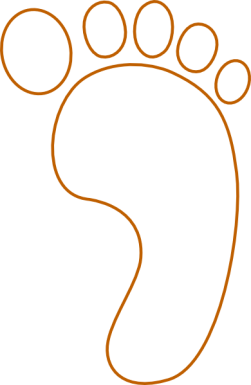 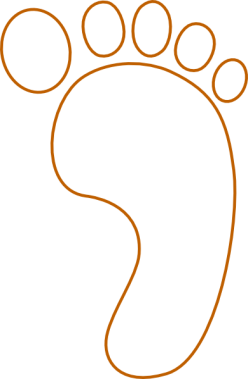 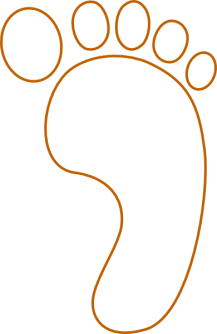 